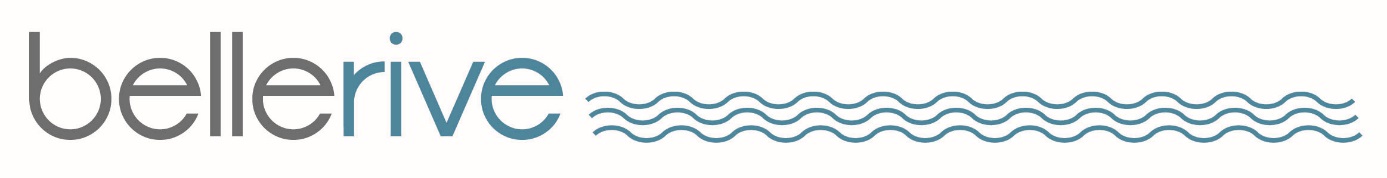 PROCES VERBALSEANCE DU CONSEIL MUNICIPAL MARDI 24 SEPTEMBRE 2019L’an deux mil dix-neuf, le 24 septembre, le Conseil Municipal s’est assemblé au lieu ordinaire de ses séances suite à la convocation, faite par Monsieur François SENNEPIN, Maire, le 18 septembre 2019.MEMBRES EN EXERCICE :	29VOTANTS :			27MEMBRES PRESENTS :	 	21Le Maire, François SENNEPINMme GONINET, Mme AUROY, M. GAILLARD, M. ARGENTIERI, M. LAURENT,M. BOURDEREAU, Mme MACHEX, Mme MOINS, Mme PERPENAT, Mme PELLENARD, M. VENUAT, Mme DUBESSAY, 
Mme JOANNET, M. RAY, M. AUGUSTE, M. MARIELLE, M. GUERRE, M. TRILLET, Mme BABIAN-LHERMET, 
Mme THURIOT-MARIDET,ABSENTS REPRESENTÉS : Mme DESPREZ par Mme GONINETMme ROIG par Mme DUBESSAYM. GAUTHIER par M. AUGUSTEM. PLANCHE par Mme MACHEXM. MONEYRON  par Mme PELLENARDM. BONJEAN par Mme BABIAN-LHERMETABSENTES EXCUSÉES : Mme SOREL-DECHASSATMme DELEGLISE**********************QUORUM : Les membres présents formant la majorité des membres en exercice peuvent valablement délibérer en exécution de l’article L 2121-17 du Code Général des Collectivités Territoriales.SECRETAIRE DE SEANCE : Il a été conformément à l’article L 2121-15 du Code Général des Collectivités Territoriales, procédé à l’élection d’un secrétaire de séance pris au sein du Conseil Municipal, M. AUGUSTE  ayant obtenu la majorité des suffrages a été désignée pour remplir ces fonctions qu’il a acceptées.Approbation des P.V. de la séance du 28 juin 2019Le Procès-Verbal de la séance du Conseil Municipal du 28 juin 2019 est approuvé à l’UNANIMITÉSEANCE DU CONSEIL MUNICIPAL DU 24 SEPTEMBRE 2019QUESTION N° 01DECISIONS DU MAIRE / Article L.2122-22Période du 28 juin au 24 septembre 2019Décision n° 2019-019 en date du 28 juin 2019- Marchés de travaux Conception et Réalisation d’une Aire de Jeux Parc du Pont d’Allier Marché n°19BC008 Attribution et signatureAttribution du Marché 19BC008 – Conception et Réalisation d’une Aire de jeux – Parc du Pont d’Allier : LOT n°1 TERRASSEMENT VRD  à EUROVIA domiciliée 6, rue Colbert – 03401 YZEURE, pour un montant montant de 11 920 € HT (tranche ferme) et 2 750 € HT (Variante exigée n°1), soit 14 670 € HT – 17 604 € TTCLOT n°2 AIRES DE JEUX SOLS SOUPLES à KOMPAN domiciliée 363 rue Marc Seguin -  77198 DAMMARIE-LES-LYS, pour un montant de 129 005.50 € HT (tranche ferme) et 3 500 € HT (Variante exigée n°2), soit 132 505.50 € HT – 159 006.60 € TTC.Décision n° 2019-020 en date du 28 juin 2019 - FINANCES – Ouverture d’une ligne de trésorerie interactive.Contrat auprès de La Banque Postale, sise 115 rue de Sèvres – 75275 PARIS Cedex 6, l’ouverture d’une ligne de trésorerie interactive d’un montant maximum de 300 000 € ayant les caractéristiques suivantes :Montant :				300 000 € (trois cent mille €uros)Durée : 				364 jours à compter du 05/07/2019 jusqu’au 03/07/2020 Taux d’intérêts applicable :		Eonia + marge de 0.36% l’an Base :					exact sur 360 joursPaiement des intérêts : 		payables trimestriellement à terme échuFrais de dossier : 			néantCommission d’engagement : 		400€	Commission de non-utilisation : 	de 0.00% à 0.10% en fonction du taux de non utilisation 						constaté quotidiennementLes tirages seront effectués conformément à l’article 7 du contrat, selon la procédure du crédit d’office au crédit du comptable public teneur du compte de l’Emprunteur.Les remboursements, les paiements des intérêts et commissions dus seront réalisés par débit d’office dans le cadre de la procédure de paiement sans mandatement préalable, conformément aux modalités décrites à l’article 8 du contrat.Conformément au Code Général des Collectivités Territoriales et en application de la Délibération du Conseil Municipal du 22 novembre 2018, Monsieur le Maire ou Monsieur  l’Adjoint délégué aux Finances sont autorisés à signer le contrat de ligne de trésorerie avec La Banque Postale et à effectuer sans autre délibération les tirages et remboursements relatifs à la ligne de trésorerie interactive, dans les conditions prévues par ledit contrat.Décision n° 2019-021 en date du 28 juin 2019 – Cession d’un bain nordiqueUn bain nordique est vendu « en l’état » (sans aucune garantie et sans production de certificat) à Mr Julien GILLES domicilié La Grande Saulaie 49 460 ECUILLE pour la somme de 2.300 € (Deux mille trois cents euros ttc)Le bain nordique  visé à l’article 1er figurant à l’état de l’actif communal pour une valeur nette comptable de 2.581,51euros, il sera réalisé une moins-value de 281,51 €, ceci sur la base du prix de revente de 2.300 €.Décision n° 2019-022 en date du 02 juillet 2019 - Contrôle périodique réglementaire des établissements recevant du public  - Avenant n°1 – MARCHE n°18B_005 – Lot n°6.Acceptation de l’avenant n°1 : actualiser la liste de contrôle périodique des appareils de levage, en souscrivant un contrôle supplémentaire soit 245 € HT – 294 € TTC, portant ainsi le marché à un montant total de 2 473 € HT – 2 967.60 € TTC. Décision n° 2019-023 en date du 10 juillet 2019 – Convention participation financières aux frais de restauration des enfants abrestoisAcceptation de la convention qui fixe la participation financière de la ville d’Abrest aux frais de restauration scolaire des enfants Abrestois pour l’année scolaire 2019-2020.Décision n° 2019-024 en date du 10 juillet 2019 - Marchés de travaux - Restructuration de l’école élémentaire Jean Baptiste Burlot -Lot n° 1 – Démolition désamiantage - Marché n°18BC00301 – avenant 1 - Lot n° 2 –VRD Espaces verts - Marché n°18BC00302 – avenant 1- Lot n° 3 – Gros œuvre maçonnerie - Marché n°18BC00303 – avenant 2- Lot n° 6 – Menuiserie aluminium serrurerie - Marché n°18BC00306 – avenant 2- Lot n° 8 – Plâtrerie peinture isolation - Marché n°18BC00308 – avenant 2- Lot n° 13– Sanitaire chauffage ventilation - Marché n°18BC00313 – avenant 2- Lot n°14 – Cuisine – Marché n°18BC00314 – avenant 1- Lot n°15 – Façades – Marché n°18BC00315 – avenant 1l’avenant n°1 au marché 18BC00301 concernant les travaux de restructuration de l’école élémentaire JB Burlot – Lot n° 1 Démolition désamiantage  , à intervenir avec la société SA PLANCHE, 29 rue Victoria  03200 VICHY prorogeant le délai d’exécution au 31 juillet 2019l’avenant n°1 au marché 18BC00302 concernant les travaux de restructuration de l’école élémentaire JB Burlot – Lot n° 2 VRD espaces verts  , à intervenir avec la société EUROVIA DALA, 6 RUE Colbert BP34 03401 YZEURE pour un montant en moins-value de 345.42 € HT et prorogeant le délai d’exécution au 31 juillet 2019l’avenant n°2 au marché 18BC00303 concernant les travaux de restructuration de l’école élémentaire JB Burlot – Lot n°3 Gros œuvre maçonnerie   , à intervenir avec la société SA PLANCHE, 29 rue Victoria  03200 VICHY pour un montant s’élevant à 780.00 € HT et prorogeant le délai d’exécution au 31 juillet 2019l’avenant n°2 au marché 18BC00306 concernant les travaux de restructuration de l’école élémentaire JB Burlot – Lot n°6 Menuiserie aluminium serrurerie, à intervenir avec la société ALUMETAL, 53 rue du Repos 03000 MOULINS pour un montant en plus-value de 8 697.00 € HT et prorogeant le délai d’exécution au 31 juillet 2019l’avenant n°2 au marché 18BC00308 concernant les travaux de restructuration de l’école élémentaire JB Burlot – Lot n°8 Plâtrerie peinture isolation, à intervenir avec la société EURL METAIRIE Jean-Louis, 10 rue Jean Marie Malbrunot  03120 LAPALISSE pour un montant s’élevant à 3 755.00 € HT l’avenant n°2 au marché 18BC00313 concernant les travaux de restructuration de l’école élémentaire JB Burlot – Lot n°13 Sanitaire, chauffage , ventilation, à intervenir avec la société SARL PORSENNA JPG,  5 rue Olivier Grasset 03300 CUSSET pour un montant s’élevant à 836.00 € HT et prorogeant le délai d’exécution au 31 juillet 2019l’avenant n°1 au marché 18BC00314 concernant les travaux de restructuration de l’école élémentaire JB Burlot – Lot n°14 Cuisine, à intervenir avec la société MAISON PATAY, 470 rue Michel Rondet 42153 RIORGES pour un montant s’élevant à 5 446.00 € HT l’avenant n°1 au marché 18BC00315 concernant les travaux de restructuration de l’école élémentaire JB Burlot – Lot n°15 Façades, à intervenir avec la société ENTREPRISE BOURRON, 3 rue de Romainville 03300 CUSSET prorogeant le délai d’exécution au 31 juillet 2019Les nouveaux montants des marchés sont : Marché 18BC00302 - Restructuration de l’école élémentaire JB Burlot – Lot n°2 VRD Espaces verts : le montant se trouve porté à la somme de 93 008.50 € HT. au lieu de 93 353.92 € € H.T Marché 18BC00303 - Restructuration de l’école élémentaire JB Burlot – Lot n°3 Gros œuvre maçonnerie : le montant se trouve porté à la somme de 437 493.71 € HT. au lieu de 436 713.71€ H.T Marché 18BC00306 Restructuration de l’école élémentaire JB Burlot – Lot n°6 Menuiseries aluminium : le montant s’élève à la somme de 116 265.00 € H.T. au lieu de 107 568.00 € H.T Marché 18BC00308 Restructuration de l’école élémentaire JB Burlot – Lot n°8 Plâtrerie peinture isolation : le montant se trouve porté à la somme de 170 097.45 € H.T. au lieu de 166 342.45 € H.T Marché 18BC00313 Restructuration de l’école élémentaire JB Burlot – Lot n°13 Sanitaire chauffage ventilation : le montant se trouve porté à la somme de 139 716.42 € H.T. au lieu de 138 880.42 € H.T Marché 18BC00314 Restructuration de l’école élémentaire JB Burlot – Lot n°14 Cuisine : le montant se trouve porté à la somme de 45 938.84 € H.T. au lieu de 40 492.84 € H.TDécision n° 2019-025 en date du 24 juillet 2019 -CESSION d’un Découpeur de  bordure Service Espaces vertsLe découpeur de bordures TURFCO motorisation Briggs et Stratton du service espaces verts est vendu « en l’état » (sans aucune garantie et sans production de certificat) à Mr Pignard Jean-Marc, 44 Route des Marais 03700 Serbannes pour la somme de 52 € (Cinquante-deux euros)Le découpeur de bordures TURFCO motorisation Briggs et Stratton du service espaces verts ne figurant pas à l’actif, la recette sera imputée à l’article 7788.Décision n° 2019-026 en date du 25 juillet 2019 - CESSION d’un Pont Elévateur - Centre Technique Municipalle Pont Elévateur ravaglioli du Centre Technique Municipal est vendu « en l’état » (sans aucune garantie et sans production de certificat) à Mr Gras François, 31 Chemin du Château d’eau 03700 Bellerive-sur-Allier pour la somme de 685 € (Six Cent  quatre-vingt-cinq euros)le Pont Elévateur ravaglioli du Centre Technique Municipal figurant à l’actif pour une VNC de 189,70 € il sera réalisé une plus-value de 495,30 €.Décision n° 2019-027 en date du 25 juillet 2019 - CESSION du VEHICULE 5266 VF 03Le camion benne Ampirol Ford Transit immatriculé 5266 VF 03 est vendu « en l’état » sans contrôle technique et avec carte grise (sans aucune garantie et sans production de certificat) à Mr Pignard Jean-marc, 44 routes des Marais 03700 Serbannes pour la somme de 300 € (Trois cents euros)Le camion benne Ampirol Ford Transit immatriculé 5266 VF 03du service espaces verts ne figurant pas à l’actif, la recette sera imputée à l’article 7788.Décision n° 2019-028 en date du 26 juillet 2019 - CESSION du VEHICULE MULTICAR 5391 SY 03 SERVICE PROPRETE URBAINELe véhicule Multicar immatriculé 5391 SY 03 équipé d’un module de lavage de 1500 L du service propreté urbaine est vendu « en l’état » (sans aucune garantie et sans production de certificat) à Mr Pignard Jean-Marc, 44 Route  des Marais 03700 Serbannes pour la somme de 757 € (Sept cent cinquante-sept euros)Le véhicule Multicar immatriculé 5391 SY 03 équipé d’un module de lavage de 1500 L du service propreté urbaine figurant à l’actif sous les numéros d’inventaire 98-26,98-26A,98-26C pour une VNC de 0 €, il sera réalisé une plus-value de 757 €.Décision n° 2019-029 en date du 26 juillet 2019 - CESSION D’UNE CUVE DE DISTRIBUTION D’HUILE CENTRE TECHNIQUE MUNICIPALLa cuve de distribution d’huile du Centre Technique Municipal est vendue « en l’état » (sans aucune garantie et sans production de certificat) à Mr Pignard Jean-Marc, 44 Route des Marais 03700 Serbannes pour la somme de 152 € (Cent cinquante-deux euros)La cuve de distribution d’huile du Centre Technique Municipal ne figurant pas à l’actif la recette sera imputée à l’article 7788.Décision n° 2019-030 en date du 26 juillet 2019 - CESSION d’UN BAIN NORDIQUEUn bain nordique est vendu « en l’état » (sans aucune garantie et sans production de certificat) à 
Mr Jérôme PERRIN domicilié Les Traverses 38 250 Corrençon-En-Vercors pour la somme de 2.200 € (Deux mille deux cents euros ttc)Le bain nordique  visé à l’article 1er figurant à l’état de l’actif communal pour une valeur nette comptable de 2.581,51euros, il sera réalisé une moins-value de 381,51 €, ceci sur la base du prix de revente de 2.200 €.Décision n° 2019-031 en date du 26 juillet 2019 - CESSION D’UNE TONNE A DESHERBER 800L SERVICES ESPACES VERTSLa Tonne à désherber Vicq 800L motorisation Honda  du service espaces verts est vendue « en l’état » (sans aucune garantie et sans production de certificat) à Mr Puyfoulhoux Bruno, 27 rue Paul Devaux 03200 Vichy pour la somme de 280 € (Deux cent quatre-vingt euros)La Tonne à désherber Vicq 800L motorisation Honda  du service espaces verts ne figurant pas à l’actif, la recette sera imputée à l’article 7788.Décision n° 2019-032 en date du 29 juillet 2019 - FOURNITURE DE PAPIER POUR IMPRESSION - Avenant n°1 au marché n° 16BC027Prend acte de la suppression de l’indice 171206 « Papier pour photocopie, reprographie et imprimante » substitué par l’indice 010534137 « papier journal, papier la main, autres papiers, cartons à usage graph. ni couchés ni enduit » pour l’application de la formule de révision prévue à l’article 9.2 du marché précité.Décision n° 2019-033 en date du 12 août 2019 - Marchés de travaux - Restructuration de l’école élémentaire Jean Baptiste Burlot - Lot n° 5 – Couverture zinguerie - Marché n°18BC013 – avenant 2Est accepté l’avenant n°2 au marché 18BC00301 concernant les travaux de restructuration de l’école élémentaire JB Burlot – Lot n° 5 Couverture zinguerie, à intervenir avec la société ATELIERS FL,  7 rue de l’industrie 03500 SAINT POURCAIN SUR SIOULE pour un montant en plus-value de 6 350.24 € HT Le nouveau montant du marché s’élève à la somme de 58 754.66 € H.T. au lieu de 52 404.42 € H.T.Décision n° 2019-034 en date du 27 août 2019 – Décision d’ester en justice – affaire Commune de Bellerive sur Allier c/ Gens du voyage – parcelle AP 768.Il est décidé : de confier la défense des  intérêts de la Commune de Bellerive sur Allier, dans le cadre de cette affaire devant le Tribunal Administratif de Clermont-Ferrand, à Maître Anne Marion, Avocate, 21 Boulevard Berthelot, 63400 Chamalières,que les dépenses relatives aux honoraires et frais de justice de cette affaire seront imputées à l’article 6227 fonctionnalité 020 du budget principal de la Ville pour l’année 2019.Décision n° 2019-035 en date du 11 septembre 2019 - Marché de prestation de service – 16B_026 contrat d’assurance – lot n°4Assurance Flotte automobile et matériel de travaux publics - Avenant 2Acceptation de l’avenant n°2 au marché 16B_026, concernant la révision de la cotisation flotte automobile, à intervenir avec GROUPAMA RHONE ALPES AUVERGNE, 50 rue de Saint Cyr, 69251 LYON CEDEX 09Le nouveau montant prévisionnel 2019 du marché 16B_026 s’élève à 17 976.51 € TTCDécision n° 2019-036 en date du 16 septembre 2019 - Accord-cadre à bons de commande – 16B_020 - Entretien des accotements, haies, fossés et terrains de la commune - AttributionAcceptation de la prorogation de l’accord-cadre à bons de commande concernant  la prestation de service relative aux travaux d’entretien des accotements, haies et fossés de la commune, passée selon la procédure adaptée :Marché 16B_020 – Entretien des accotements, haies, fossés et terrain de la commune : avec l’entreprise SARL ASP, n°6 LD Les Fours à Chaux, 63350 JOZE, jusqu’au 31 décembre 2019. Cette  prorogation sera validée par avenant. LE CONSEIL MUNICIPAL PREND ACTE DE L’INFORMATIONQUESTION N° 02Conseil Municipal – Installation de deux conseillers municipauxLE CONSEIL MUNICIPALVU les démissions de Madame Nathalie DE ROSNY, de Monsieur Gérard BRUNEL, de Madame Anouck POMAREDE et de Monsieur Luc CHAUMEREUILVU le Code Général des Collectivités Territoriales, notamment les articles L 2121-4 et L.2122-15.VU le Code Electoral, notamment l’article L 270.PREND ACTE de l’installation de Madame Thérèse DELEGLISE et de M. MONEYRON Paul en qualité de Conseillers Municipaux de Bellerive-sur-Allier.PREND ACTE de la modification du tableau municipal.QUESTION N° 03FIXATION DU NOMBRE D’ADJOINTSLE CONSEIL MUNICIPAL  VU les dispositions des articles L.2122-1 et L.2122-2 du Code Général des Collectivités Territoriales,VU la démission du premier adjoint devenue effective,DECIDE de ne pas pourvoir le poste d’adjoint au Maire devenu vacant, chacun des 6 (six) adjoints restant et du rang inférieur passant au rang supérieur comme suit : 1er Adjoint : Isabelle GONINET2ème Adjoint : Anne Laure AUROY-GUILLOT3ème Adjoint : Joseph GAILLARD4ème Adjoint : Stéphane ARGENTIERI5ème Adjoint : Frédérique DESPREZ6ème Adjoint : Michel LAURENTADOPTE A L’UNANIMITÉQUESTION N° 04Remplacement de deux membres du C.M dans deux commissionsLE CONSEIL MUNICIPAL,VU le Code Général des Collectivités Territoriales, notamment l’article L 2121-22,VU l’article 5 du règlement intérieur du conseil municipal adopté par délibération n°2014-051 du 24 juin 2014 permettant de modifier la composition des commissions municipales permanentes.DESIGNE Madame Thérèse DELEGLISE et M. Paul MONEYRON, Conseillers Municipaux nouvellement installés, pour siéger aux Commissions municipales permanentes n°2 et n°3,APPROUVE la composition des commissions n°2 et n°3 et comme suit :COMMISSION 2 : Enseignement, Jeunesse CultureReprésentants de la majorité :Anne-Laure AUROYFrançoise DUBESSAYAnthony AUGUSTE Marie-Claude MOINSThérèse DELEGLISEReprésentant de l’opposition :Bruno BONJEANCOMMISSION 3 : Urbanisme, Travaux, EnvironnementReprésentants de la majorité :Bernard PLANCHEAlain VENUATJulie JOANNETJeanine ROIGPaul MONEYRONReprésentant de l’opposition :Anne BABIAN-LHERMETADOPTE A L’UNANIMITÉQUESTION N° 05ADOPTION DU RAPPORT DE LA COMMISSION 
D’EVALUATION DES CHARGES TRANSFEREESLE CONSEIL MUNICIPAL, après en avoir délibéré, ADOPTE le rapport de la CLECT ci-annexéCHARGE M. le Maire et M. le Directeur Général des Services de l’exécution et de la publication de ces décisions, ADOPTE A L’UNANIMITÉQUESTION N° 06D.M.1/2019- Décision Modificative n°1/ 2019- Budget Principal-LE CONSEIL MUNICIPAL, après en avoir délibéréVU le Code Général des Collectivités Territoriales,VU le Budget Primitif 2019, VU les propositions pour la DM 1/ 2019 telles que figurant ci-dessus. VU l’avis de la Commission n°1-Finances, réunie le 13 septembre 2019- VOTE la DM 1/ 2019:Budget Principal VilleADOPTE A LA MAJORITE – 22 POUR - 5 Abstentions (M. GUERRE, M. TRILLET, Mme BABIAN-LHERMET, Mme THURIOT-MARIDET, M. BONJEAN par procuration)QUESTION N° 07Affectation du prélèvement sur les paris hippiques au profit de Vichy CommunautéLE CONSEIL MUNICIPAL, après en avoir délibéré,Vu l’avis des commissions n° 1 et 4 réunie le 13 septembre 2019,AUTORISE l’Etat à affecter à compter de 2020 l’intégralité du prélèvement sur les paris hippiques de l’année N-1 au profit de Vichy Communauté.ADOPTE A LA MAJORITÉ –22 POUR - 5 CONTRE (M. GUERRE, M. TRILLET, Mme BABIAN-LHERMET, Mme THURIOT-MARIDET, M. BONJEAN par procuration)QUESTION N° 08PERSONNEL – « Tableau des Effectifs » - Mise à jour du tableau des effectifs et création de postes Le CONSEIL MUNICIPAL, après en avoir délibéréVU le Code Général des Collectivités TerritorialesVU la Loi 83-634 du 13 juillet 1983 modifiée, portant droits et obligations des fonctionnaires, VU la Loi 84-53 du 26 janvier 1984 modifiée, portant dispositions statutaires relatives à la fonction publique territoriale, et plus particulièrement les articles 3-2 et 34.VU la délibération du Conseil Municipal du 26 mars 2019 portant dernière mise à jour du tableau des effectifs  VU l’avis de la Commission n° 1, réunion du 13 septembre 2019,DECIDE  La mise à jour du tableau des effectifs, situation au 1er septembre 2019La création d’un poste à temps complet, dans le cadre d’emplois des Agents de Maîtrise, le grade pourra être au minimum Agent de Maîtrise, au maximum Agent de Maîtrise principal, à compter du 1er octobre 2019,La création d’un poste à temps complet, dans le cadre d’emplois des Rédacteurs Territoriaux, le grade pourra être au minimum Rédacteur, au maximum Rédacteur principal de 1ère classe, à compter du 1er octobre 2019,PRECISE que les crédits nécessaires et suffisants seront prévus au budget – Chapitre 012 – Charges du personnel ADOPTE A L’UNANIMITÉSEANCE DU CONSEIL MUNICIPAL DU 24 SEPTEMBRE 2019QUESTION N° 09PERSONNEL –service commun de santé et prévention au travail  - Modalité de refacturation Le CONSEIL MUNICIPAL, après en avoir délibéréVU le Code Général des Collectivités TerritorialesVU la Loi 83-634 du 13 juillet 1983 modifiée, portant droits et obligations des fonctionnaires, VU la Loi 84-53 du 26 janvier 1984 modifiée, portant dispositions statutaires relatives à la fonction publique territoriale, et plus particulièrement les articles 3-3-2 et 34.VU la délibération du Conseil Communautaire du 28 septembre 2017 portant création d’un service commun porté par la Communauté d’Agglomération chargé de gérer, de plein exercice et pour leur compte, l’ensemble des missions relevant de la gestion des ressources humaines pour les communes de VICHY, CUSSET et BELLERIVE SUR ALLIER, ainsi que pour la Communauté d’Agglomération,VU, la délibération n° 5 du 28 mars 2019 du Conseil Communautaire de Vichy Communauté, portant convention de mutualisation et de moyens pour la création d’un service commun avec le Centre Hospitalier de Vichy,VU l’avis favorable du CHSCT de la ville de Bellerive-sur-Allier en date du 21 juin 2019,VU l’avis de la Commission n° 1, réunion du 13 septembre 2019,AUTORISE  le Maire ou l’élu chargé du personnel à signer la convention de mutualisation de moyens entre Vichy Communauté et la Ville de Bellerive-sur-Allier ainsi que tout avenant sans incidence financière qui pourrait intervenir ultérieurement,PRECISE que les crédits nécessaires et suffisants sont prévus au budget – Chapitre 012 – Charges du personnel ADOPTE A L’UNANIMITÉQUESTION N°10Pré-rapport de rentrée scolaire des établissements de 1er degré de Bellerive sur Allier – 
ANNEE 2019/2020Le conseil municipal,Prend acte du rapport partiel de rentrée scolaire 2019/2020QUESTION N° 11SDE 03 – Adhésion des communes de Montluçon, Moulins et VichyLE CONSEIL MUNICIPAL, Après en avoir délibéré, VU l’avis de la Commission n° 3, réunie le 12 septembre 2019, VU le Code Général des Collectivités Territoriales et notamment l’article L.5211-18,CONSIDÉRANT la délibération du 27 juin 2019 du Conseil Municipal de la Ville de Montluçon sollicitant son adhésion au Syndicat Départemental d’Énergie de l’Allier au 1er janvier 2020,CONSIDÉRANT la délibération du 14 juin 2019 du Conseil Municipal de la Ville de Moulins sollicitant son adhésion au Syndicat Départemental d’Énergie de l’Allier au 1er janvier 2020,CONSIDÉRANT la délibération du 24 juin 2019 du Conseil Municipal de la Ville de Vichy sollicitant son adhésion au Syndicat Départemental d’Énergie de l’Allier au 1er janvier 2020,CONSIDÉRANT la délibération du 11 juillet 2019 du Syndicat Départemental d’Énergie de l’Allier acceptant les trois demandes d’adhésion des villes de Montluçon, Moulins et Vichy pour une prise d’effet au 1er janvier 2020,ACCEPTE l’adhésion des villes de Moulins, Montluçon et Vichy au Syndicat Départemental d’Énergie de l’Allier au 1er janvier 2020.ADOPTE A L’UNANIMITÉQUESTION N° 12SDE 03 – Renouvellement de l’éclairage public Rue des BouvreuilsLE CONSEIL MUNICIPAL, Après en avoir délibéré, VU l’avis de la Commission n° 3, réunie le 12 septembre 2019,APPROUVE le plan de financement établi par le SDE 03DEMANDE la réalisation de ces travaux au Syndicat Départemental d’Energie de l’Allier (SDE 03) pour un coût estimatif global de 8 855,00 €,ACCEPTE la participation communale au financement de ces dépenses pour un montant 
de 4 442,00 €.Cette somme sera appelée par le SDE03 de manière étalée lors des cinq prochaines cotisations annuelles, de 2020 à 2024 soit 903,00 € par an, correspondant au coût net de l’opération augmenté des frais de portage par le SDE03.AUTORISE Monsieur le Maire à verser les participations communales dans les caisses du Receveur du S. D. E 03, au fur et à mesure que les programmes des travaux auront été réceptionnés. PRECISE que les crédits nécessaires et suffisants seront inscrits au budget 2020 (avec étalement sur 5 ans) en section de fonctionnement, au compte 6554 – contributions aux organismes de regroupement.ADOPTE A L’UNANIMITÉQUESTION N° 13SDE 03 – Fourniture et pose d’une prise de courant pour cinémomètreLE CONSEIL MUNICIPAL, Après en avoir délibéré, VU l’avis de la Commission n° 3, réunie le 12 septembre 2019,APPROUVE le plan de financement établi par le SDE 03DEMANDE la réalisation de ces travaux au Syndicat Départemental d’Energie de l’Allier (SDE 03) pour un coût estimatif global de 295,00 €,ACCEPTE la participation communale au financement de ces dépenses pour un montant de 
221,00 €. Cette somme sera appelée par le SDE03 sans étalement sur la cotisation annuelle de 2020.AUTORISE Monsieur le Maire à verser les participations communales dans les caisses du Receveur du SDE 03,PRECISE que les crédits nécessaires et suffisants seront inscrits au budget 2020 en section de fonctionnement, au compte 6554 – contributions aux organismes de regroupement.ADOPTE A L’UNANIMITÉQUESTION N° 14SDE 03 – Déplacement d’un candélabre Boulevard des MésangesLE CONSEIL MUNICIPAL, Après en avoir délibéré, VU l’avis de la Commission n° 3, réunie le 12 septembre 2019,APPROUVE le plan de financement établi par le SDE 03DEMANDE la réalisation de ces travaux au Syndicat Départemental d’Energie de l’Allier (SDE 03) pour un coût estimatif global de 1 015,00 €,ACCEPTE la participation communale au financement de ces dépenses pour un montant 
de 1 015,00 €. Cette somme sera appelée par le SDE03 sans étalement sur la cotisation annuelle 
de 2020.AUTORISE Monsieur le Maire à verser les participations communales dans les caisses du Receveur du SDE 03,PRECISE que les crédits nécessaires et suffisants seront inscrits au budget 2020 en section de fonctionnement, au compte 6554 – contributions aux organismes de regroupement.ADOPTE A L’UNANIMITÉQUESTION N° 15ORANGE – Déploiement fibre optiqueConvention d’installation, de gestion, d’entretien et de remplacement des lignesdans les bâtiments communauxLE CONSEIL MUNICIPAL, Après en avoir délibéré, VU l’avis de la Commission n° 3, réunie le 12 septembre 2019,APPROUVE les conventions à intervenir entre la ville de Bellerive-sur-Allier et ORANGE, dans le cadre du programme de déploiement de la fibre optique et le raccordement au réseau des deux bâtiments communaux concernés : les locaux de La Poste, 19 avenue Jean Jaurès et l’Hôtel de Ville, 12 rue Adrien Cavy,AUTORISE M. le Maire ou M. le Conseiller Municipal délégué aux réseaux à signer les conventions à intervenir pour chaque bâtiment communal, conformément aux conventions ci-annexéesADOPTE A L’UNANIMITÉQUESTION N° 16DEBAT SUR LA MISE EN ŒUVRE D’UN REGLEMENT 
LOCAL DE PUBLICITÉ INTERCOMMUNALLE CONSEIL MUNICIPAL, Après en avoir délibéré,VU l’avis des Commissions n° 3 et n° 4, réunie respectivement les 12 et 13 septembre 2019,PREND ACTE des orientations générales du Règlement Local de Publicité Intercommunal de Vichy Communauté,PREND ACTE de la tenue du débatQUESTION N° 17Dispositif de redynamisation des centres-villes / centres-bourgsDéfinition du périmètre de centralité LE CONSEIL MUNICIPAL, après en avoir délibéré,Vu l’avis des commissions n° 3 et n° 4, réunies respectivement les 12 et 13 septembre 2019APPROUVE la délimitation du périmètre de centralité de Bellerive tel que défini ci-dessus et sur le plan joint, à l’intérieur duquel les entreprises, artisans et commerçants pourront notamment bénéficier du dispositif de redynamisation des centres-villes et centres-bourgs.ADOPTE A L’UNANIMITÉQUESTION N° 18Subventions complémentaires 2019 aux AssociationsAxes de développementLe CONSEIL MUNICIPAL, après en avoir délibéré,VU la Charte de la vie associative bellerivoise,VU l’avis des commissions 1, et 5 réunies le 13 septembre 2019, APPROUVE l’attribution d’une subvention d’un montant de 500 €, à l’association Amicale Boule Bellerivoise, selon les dispositions précisées ci-dessus.Les crédits nécessaires sont inscrits au chapitre 67.ADOPTE A L’UNANIMITÉQUESTION N° 19Mise en place d’une Mutuelle CommunaleLE CONSEIL MUNICIPAL, après en avoir délibéré,Vu la convention annexée,Vu l’avis de la commission n° 5, réunie le 13 septembre 2019,AUTORISE la mise en place de la mutuelle ACTIOM sur la Ville de BELLERIVE SUR ALLIER,AUTORISE le Maire à signer la convention de partenariat associative,PREND note de la réunion d’information du jeudi 4 juillet 2019.ADOPTE A LA MAJORITÉ - 1 Abstention M. BONJEAN par procuration.Fait à Bellerive sur Allier, le 26 septembre 2019Le Maire,François SENNEPINDélibération  n° 2019- 054Nomenclature Actes : 5.2Délibération  n° 2019- 055Nomenclature Actes : 5.1Délibération  n° 2019- 056Nomenclature Actes : 5.1Délibération  n° 2019- 057Nomenclature Actes : 5.2Délibération  n° 2019-058Nomenclature Actes : 5.7Délibération  n° 2019- 059Nomenclature Actes : 7.1section de fonctionnement                                  6000  €uros        section d’investissement                                     186 000  €uros        Délibération  n° 2019- 060Nomenclature Actes :Délibération  n° 2019- 061Nomenclature Actes : 4.1Délibération  n° 2019- 062Nomenclature Actes : 4.1Délibération  n° 2019- 063Nomenclature Actes : 8.1Délibération  n° 2019 - 064Nomenclature Actes : .1.1Délibération  n° 2019 - 065Nomenclature Actes : .1.1Délibération  n° 2019 - 066Nomenclature Actes : .1.1Délibération  n° 2019 - 067Nomenclature Actes : .1.1Délibération  n° 2019 - 068Nomenclature Actes : .1.1Délibération  n° 2019 - 069Nomenclature Actes : .1.1Délibération  n° 2019- 070Nomenclature Actes : 8.4Délibération  n° 2019-071Nomenclature Actes : 7.5Délibération  n° 2019- 072Nomenclature Actes : 8.2